Christina Stürmer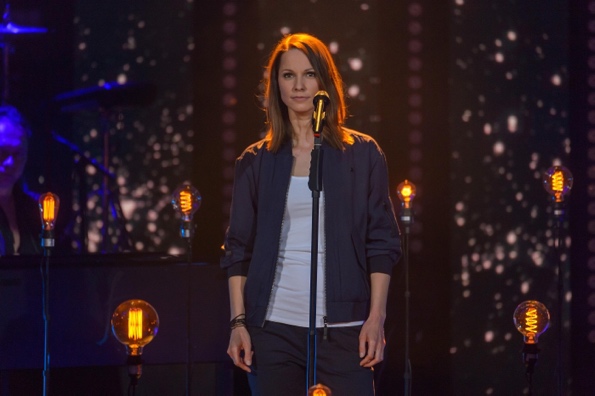 Eine Österreichische Pop-Rock-SängerinSchaut euch Das Musikvideo ”Überall zu Hause” an: kortlink.dk/2hcn3   (stop videoen ved 1.48)Füll den Lückentext aus, während ihr das Musikvideo seht – du darfst gerne unterwegs pausenChristina Stürmer, Überall zu HauseIch ________ Stundenlang mit dir herum
Am höchsten _____ der _______
Ich mach' ____ Betten in der Wüste
________ freien HimmelszeltWie viele Krater hat der _______?
Ich würd' mit dir da oben wohn'
Ich weiß, mit dir würde das _______
Wir bau'n ein _______ in der Arktis
_____  Polarlichter zu sehenIch bin __________
Ich bin überall, -all
Ich ______ überall zuhause
Ich bin überall
Ich bin überall, -all
Ich bin überall ________In 80 _________ flieg' ich einmal um die Welt
Auf sieben Kontinenten gibt's nichts was ______ fehlt
Denn ich bin _________, ich bin überall, -all
Ich bin überall _________
Solang _____ bei mir bistIch _______ tagelang mit dir
Auf allen Meeren ohne _______
Wir steigen ______ auf Pyramiden
Und geh'n nachtbaden im NilIch tauch' mit dir zu dem ________
Am tiefsten Punkt vom __________
Wann woll'n ______ los?
Komm lass uns geh'nIch bin überall
______ bin überall, -all
Ich bin überall _________
Ich bin überall
Ich _____ überall, -all
Ich bin ________ zuhause stop videoen her ved 1.48Matche die richtigen Überschriften mit den richtigen Bildern – lege die passende Überschrift auf das passende Bild